                                                                                            Cotee River ESE Supply List 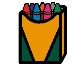 						 2023 - 2024		Bachmann3 ring binder 1 inchPlastic pencil box2 boxes of tissuesHand sanitizer or Foam hand soap (pick one)Markers or colored pencils (pick one)CrayonsDry erase markersPencils3 pk Glue sticks1 bottle Elmer’s glue
Wet wipes or Lysol wipes (pick one)Zip lock bags (any size)1 spiral wide rule notebook2 pocket folderscopy paperheadphoneschange of clothesSmithBackpack 1 package of #2 Pencils 1 box of Velcro dots 1 Box of tissues 1 Container of Liquid soap 1 pack of Crayola crayons 1 pack of color pencils 1 pack of glue sticks 1 Baby wipes 1 Change of clothes 1 Sandwich size zip locks  1 inch binder for home notes 2 pocket folders Extra outfit (Shirt, Pants, Socks)Extra Underwear/Pull-upcopy paper Clorox wipes1 Container of hand sanitizerheadphones dry erase markersAccess Intensive Behavior ClassroomBackpack pocket folder (plastic)package of markers 2-containers of Lysol/Clorox Wipes pencil box 2-Boxes of tissues composition notebookExtra OutfitCopy Paper pencil box package of Pencils package of crayons HeadphonesPre-K Backpack Diapers/pull ups/under wear 2 – packages of baby wipes Containers of Clorox/Lysol wipesBoxes of tissues Change of clothes (Shirt, Pants, Socks)Small blanket for nap time CrayonsWashable MarkersDry Erase MarkersGlue/glue sticksBottle of hand sanitizerWhitmoreBackpackBaby Wipes - 2 Packages Copy Paper  Colored Construction paperLysol/Clorox WipesTwo Extra outfit (Shirt, Pants, Socks, Shoes)diapers/pull ups/under wear Leak-proof Cup/Water bottleGallon Size Zip lock bagsJumbo Crayola Crayons1inch Black BinderRicharz 3 ring binder 1inchPlastic pencil box2 boxes of tissuesHand sanitizer or Foam hand soap (pick one)Markers or colored pencils (pick one)crayonsDry erase markersPencils3 pk Glue sticks1 bottle Elmer’s glue 
Wet wipes or Lysol wipes (pick one)Zip lock bags (any size)1 wide ruled spiral notebook2 pocket folderscopy paperheadphoneschange of clothesShanks Backpack2 packages Baby wipes 2 boxes of tissues1 Crayola marker1 Hand SanitizerExtra Change of ClothesHeadphonesOptional (any donations are greatly appreciated) Velcro Laminating sheets Dry Erase Markers Extra Various size baggies Copy Paper Laundry Detergent Extra tissues Snacks Extra disinfectant wipesExtra hand sanitizer Small toys for treasure box